Upward Basketball and Cheerleading – 2019-20 Season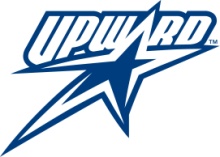 100+ Days of Prayer Upward Basketball and Cheerleading – 2019-20 Season100+ Days of Prayer Upward Basketball and Cheerleading – 2019-20 Season100+ Days of Prayer 12/1/19Day 1Practice facilities to be welcoming to players and families12/2/19Day 2A wonderful spirit among all involved12/3/19Day 3Everyone's transportation to and from practices to run smoothly12/4/19Day 4Practice times to work out12/5/19Day 5Good relationships among coaches and parents12/6/19Day 6Good experiences at practice12/7/19Day 7Families to feel peace when they come to our practice locations12/8/19Day 8Coaches to be patient12/9/19Day 9Children to listen and want to learn12/10/19Day 10Parents to be encouraging12/11/19Day 11 New friendships12/12/19Day 12Open hearts12/13/19Day 13 Prayers of thanks to all of the partner churches and their congregations12/14/19Day 14Referees to be secured12/15/19Day 15Devotional leaders to be secured12/16/19Day 16Non-Christian players to be open to hearing about Jesus12/17/19Day 17Coaches who need spiritual growth12/18/19Day 18All church pastors12/19/19Day 19Health of all the children12/20/19Day 20Non-Christian parents to be open to hearing about Jesus12/21/19Day 21Carpools to continue to work12/22/19Day 22Sportsmanship among parents12/23/19Day 23A Christ-filled Christmas for everyone12/24/19Day 24A restful break from school12/25/19Day 25Safe Holiday travels12/26/19Day 26Families having difficult times12/27/19Day 27 Joy and Peace of the season be felt12/28/19Day 28Securing all game day volunteers12/29/19Day 29Upward Prayer Team12/30/19Day 30Happy family times12/31/19Day 31A safe New Year's Eve for all1/1/20Day 32A prosperous New Year for all1/2/20Day 33For all those heading back to work/school1/3/20Day 34Thank you for all the coaches1/4/20Day 35All church pastors1/5/20Day 36Upward leadership1/6/20Day 37Productive referee training tonight1/7/20Day 38Schedules to hold for game day locations1/8/20Day 39Kindergarten coaches1/9/20Day 40Kindergarten players and cheerleaders1/10/20Day 41First and Second grade coaches1/11/20Day 42Game Day 1; those sharing devotions1/12/20Day 43First and Second grade players and cheerleaders1/13/20Day 44Third and Fourth grade players and cheerleaders1/14/20Day 45 Third and Fourth grade coaches1/15/20Day 46Fifth and Sixth grade players and cheerleaders1/16/20Day 47Fifth and Sixth grade coaches1/17/20Day 48Weather to remain good for the season/practices and game days1/18/20Day 49Game Day 2; game day volunteers1/19/20Day 50League Administrators1/20/20Day 51All prayer partners1/21/20Day 52All player's parents and extended family1/22/20Day 53All attending game days to honor the Circle of Affirmation1/23/20Day 54Good relationships among coaches and parents1/24/20Day 55Enthusiasm to remain high1/25/20Day 56Game Day 3; thank you for all referees1/26/20Day 57Light and sound volunteers1/27/20Day 58No issues with facility schedules1/28/20Day 59Good experiences at practice1/29/20Day 60Coaches to remain patient1/30/20Day 61Children to listen and want to learn1/31/20Day 62New friendships2/1/20Day 63Game Day 4; Those sharing devotions2/2/20Day 64Awards night planning team2/3/20Day 65Open hearts2/4/20Day 66Non-Christian players and their families2/5/20Day 67Coaches who need spiritual growth2/6/20Day 68All church pastors2/7/20Day 69Health of all the children2/8/20Day 70Game Day 5; Game Day volunteers2/9/20Day 71Referees2/10/20Day 72Weather to hold for the rest of the season2/11/20Day 73Practice time devotions2/12/20Day 74Good sportsmanship2/13/20Day 75Upward prayer team2/14/20Day 76Clear Gospel message to all families at Awards Night2/15/20Day 77Game Day 6; for all building gyms being used2/16/20Day 78League Administrators2/17/20Day 79Thank you cheer coaches2/18/20Day 80Thank you for the use of the churches2/19/20Day 81Kindergarten players and cheerleaders2/20/20Day 82Kindergarten coaches2/21/20Day 83Awards Night - February 232/22/20Day 84Game Day 7; Thank you coaches2/23/20Day 85Sound and light volunteers2/24/20Day 86All church pastors2/25/20Day 87Planning for end of season tournament2/26/20Day 88Referees for end of season tournament2/27/20Day 89First and Second grade players and cheerleaders2/28/20Day 90First and Second grade coaches2/29/20Day 91Game Day 8; players who received Christ through this past week’s devotion3/1/20Day 92Third and fourth grade players and cheerleaders3/2/20Day 93Third and fourth grade coaches3/3/20Day 95Fifth and sixth grade players and cheerleaders3/5/20Day 96Fifth and sixth grade coaches3/6/20Day 97Follow up for all church partners – that they connect with their families3/7/20Day 98Peace and joy during the end of season tournament for all families3/8/20Day 99That players felt loved during the season and faith seeds were planted3/9/20Day 100That families find a church home if they don’t have one